Řešení – Reading: Multiple Matching________________________________________________________Reading_1 z videa1F2D3G4B5EReading_21F2B3D4A5GReading_31C2F3D4A5G Autor: Lýdie Valešová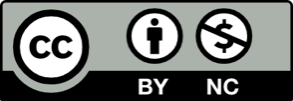 Toto dílo je licencováno pod licencí Creative Commons [CC BY-NC 4.0]. Licenční podmínky navštivte na adrese [https://creativecommons.org/choose/?lang=cs].